Overzicht opbouw van onderdelen/onderwerpen ATLS e-learning. 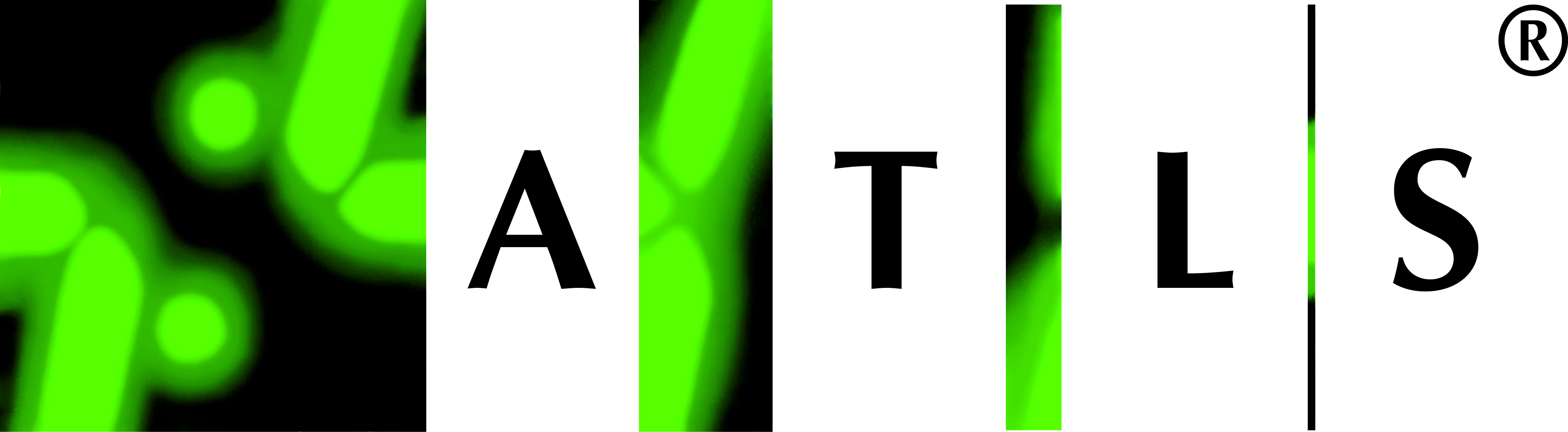 Men doorloopt de volgende onderdelen in de e-learning:Uitleg: Scorm pakket is een interactief onderdeel met opdrachten. Doorlooptijd van de e-learning is in totaal 4 uur.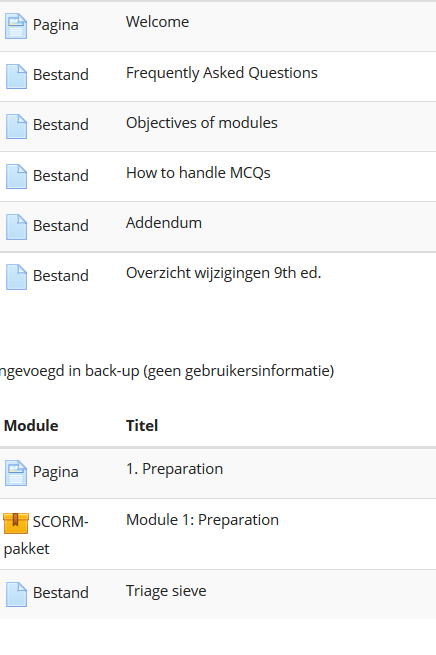 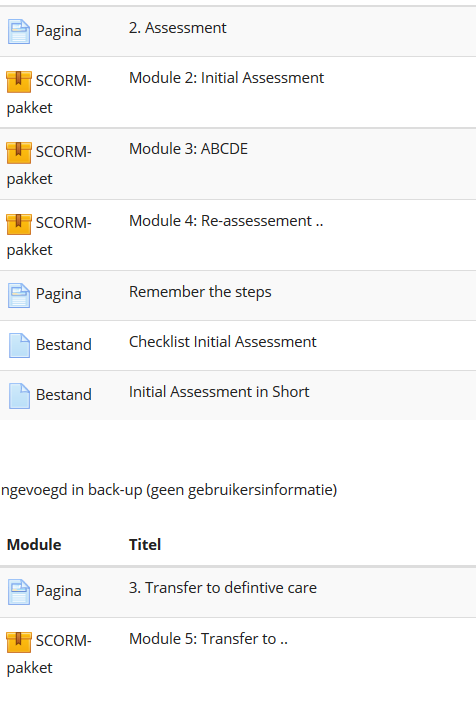 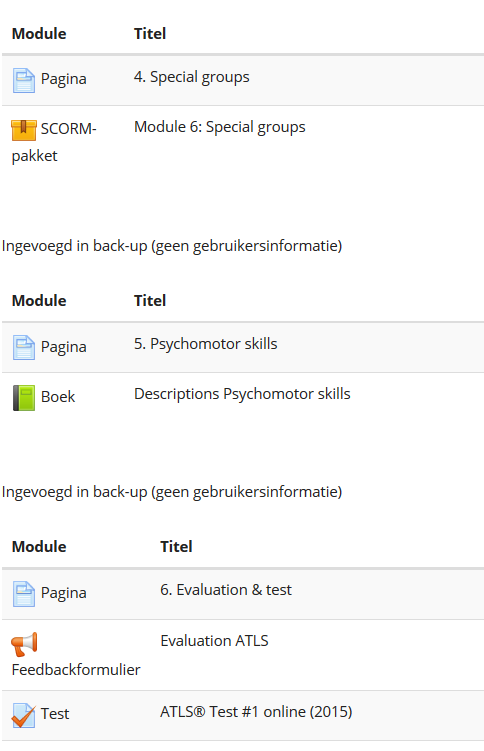 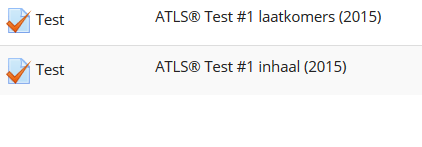 